Путешествие по страницам историиЯ родилась и выросла в Войковском районе Северного административного округа г.Москвы. В этом районе жила и училась первая женщина Герой Советского Союза Зоя Анатольевна Космодемьянская. Всей семьей мы отправились в маленькое путешествие и хотим поделиться, и рассказать о нем и вам.Улица Зои и Александра Космодемьянских (наши дни)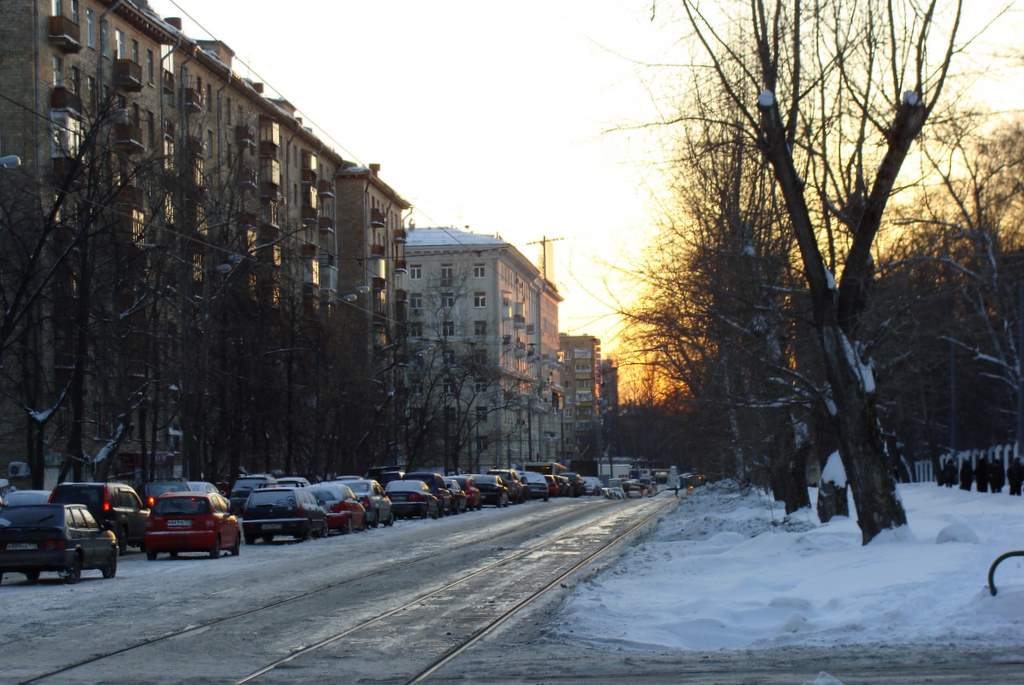 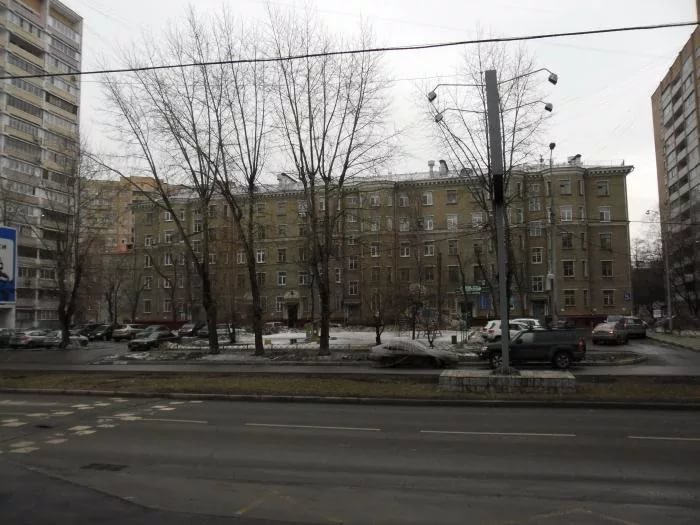 Академия МВД на улице Зои и Александра Космодемьянских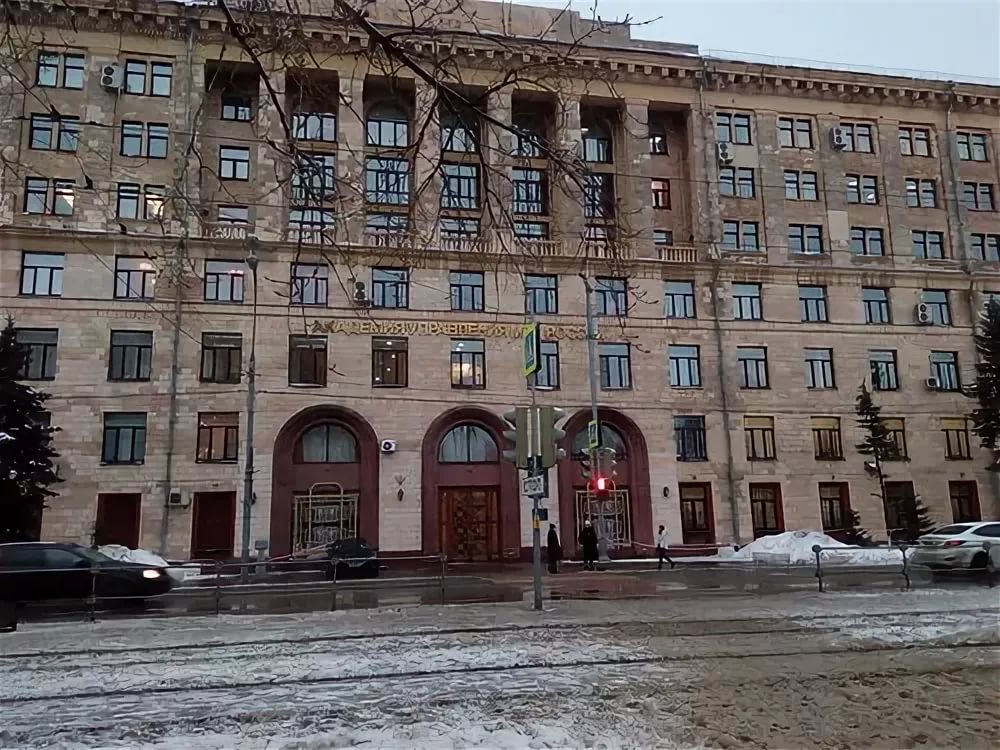 Криминалистический центр МВД России на улице Зои и Александра Космодемьянских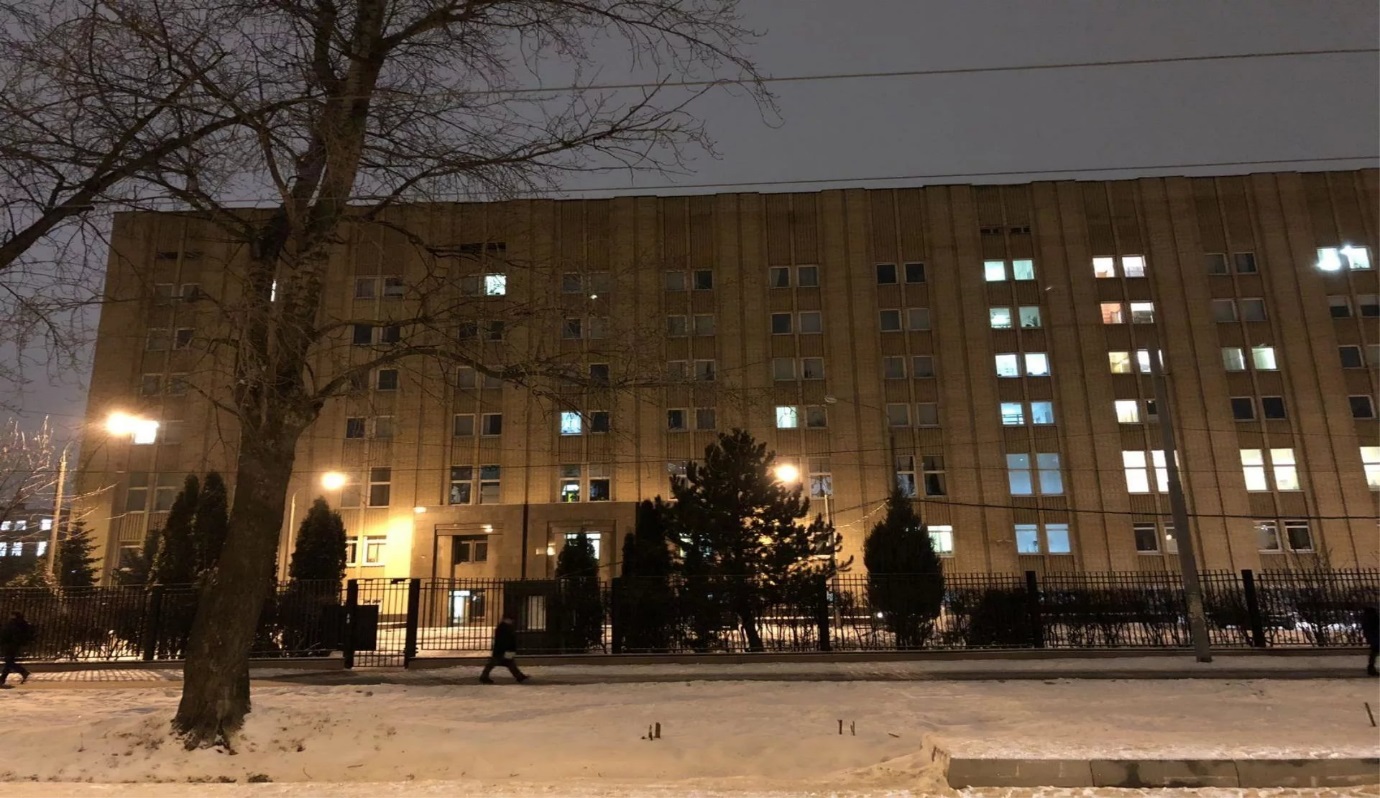 Сквер имени Зои и Александра Космодемьянских(до реконструкции)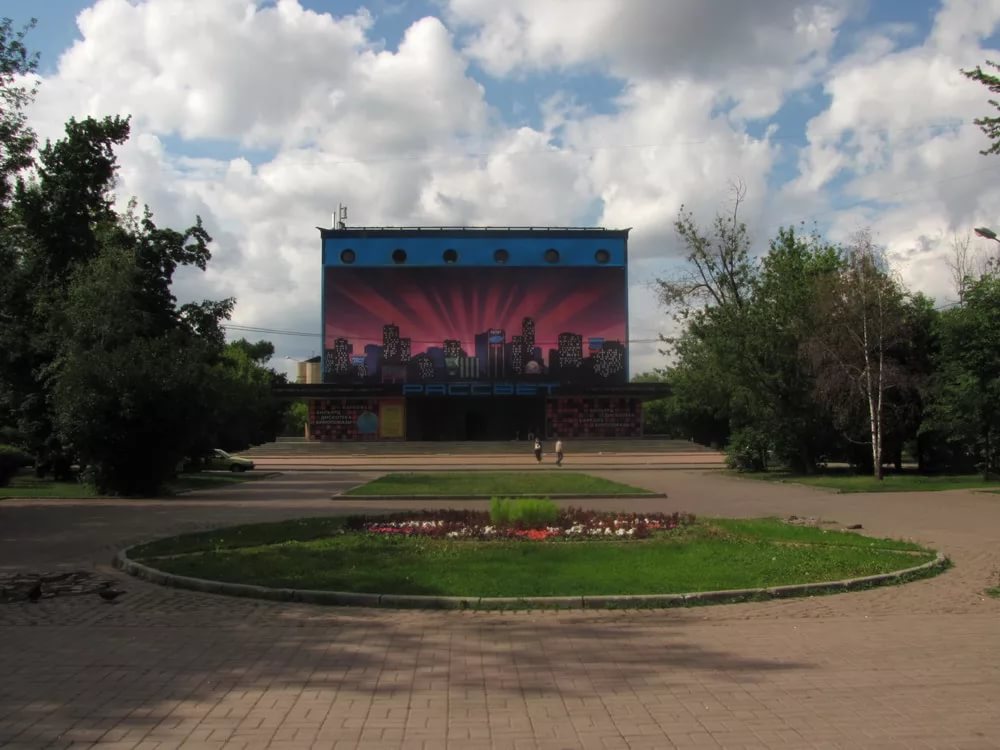 Сквер имени Зои и Александра Космодемьянских (наши дни)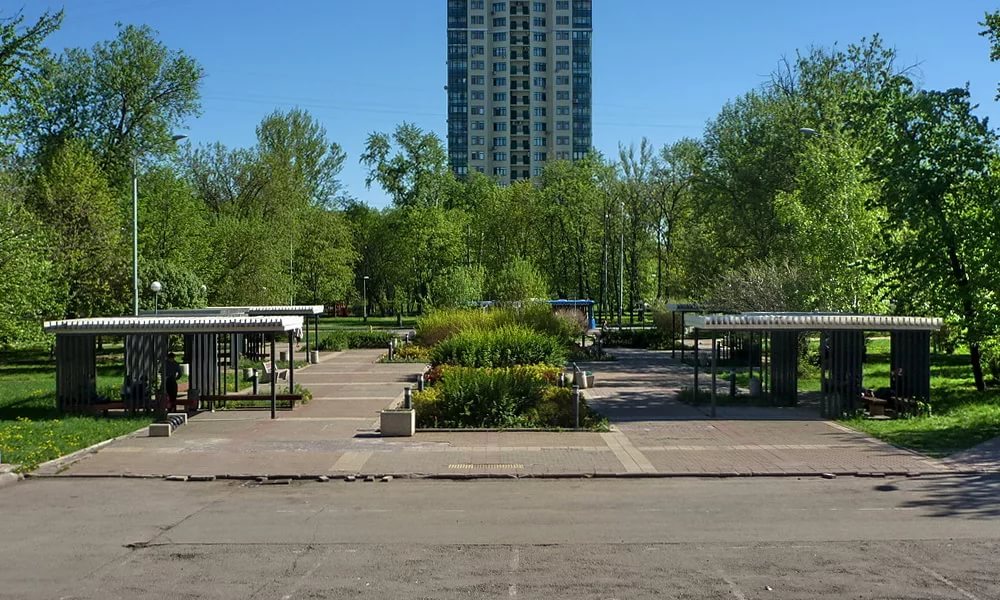 Дом, где жила Зоя Космодемьянских (военное время)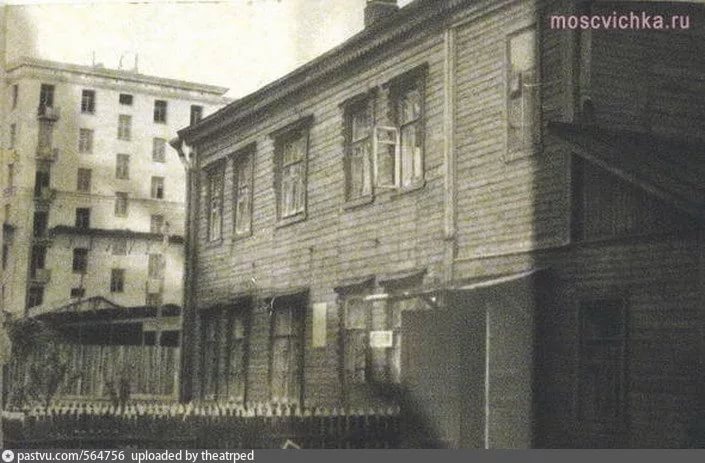 Дом, где жила Зоя Космодемьянских (наши дни)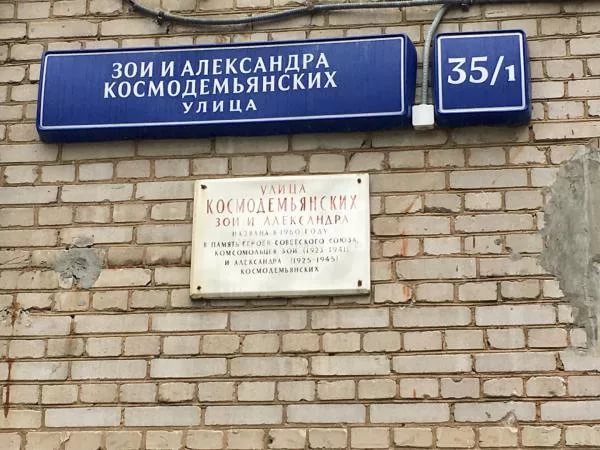 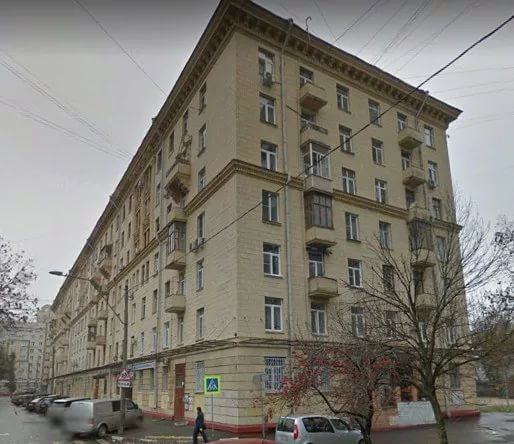 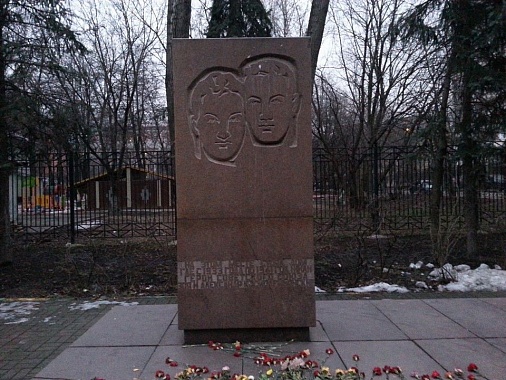 Школа – музей № 201 ордена Трудового Красного Знамени имени Героев Советского Союза Зои и Александра Космодемьянских.(школа до реконструкции)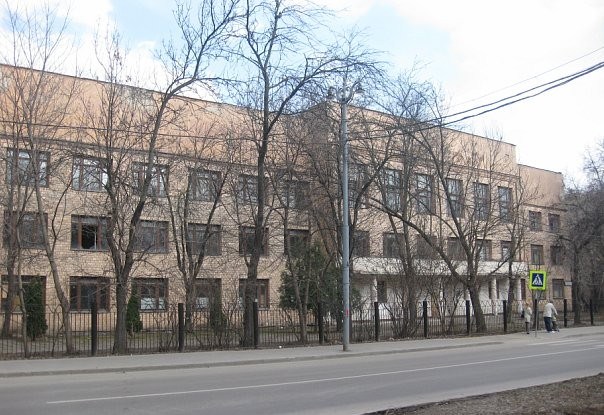 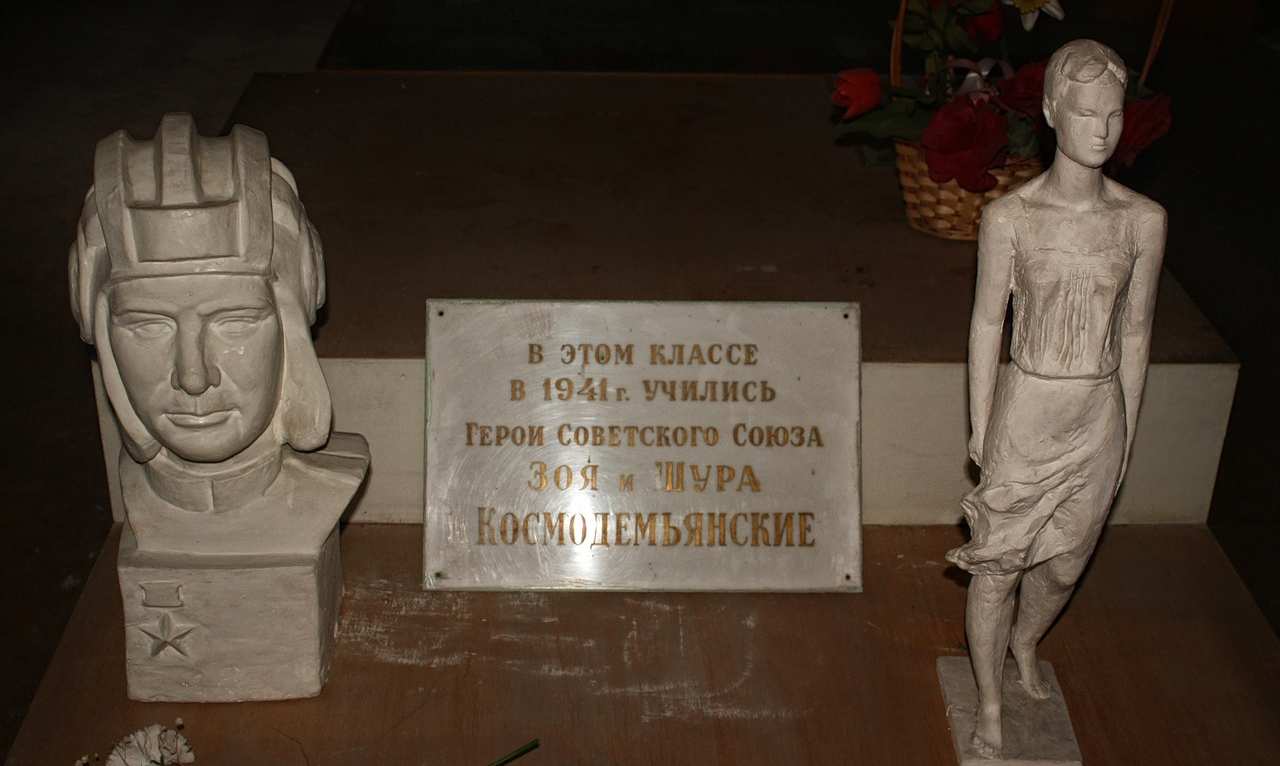 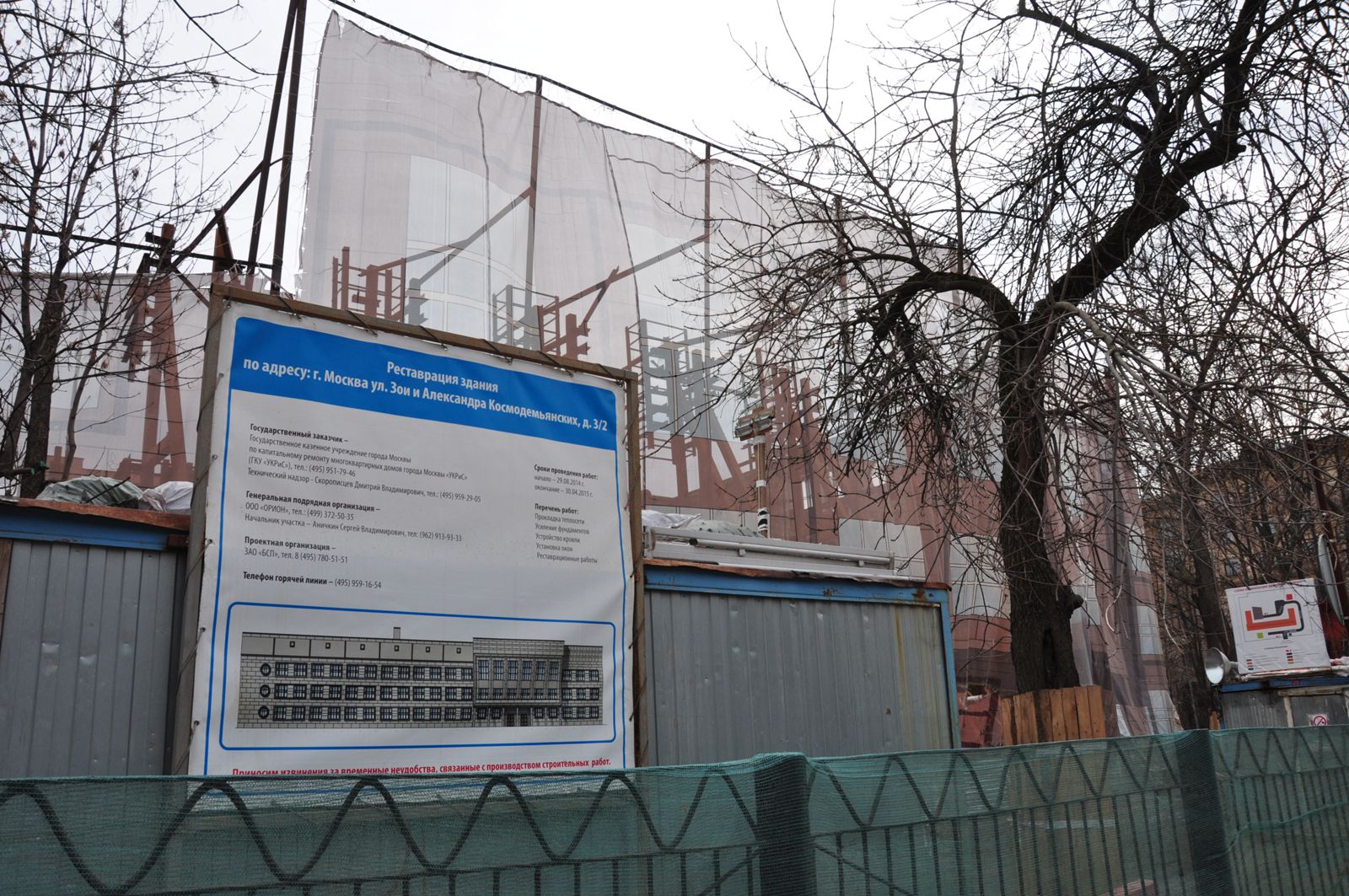 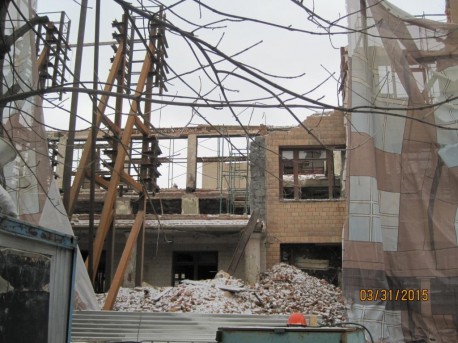 Школа на стадии реконструкции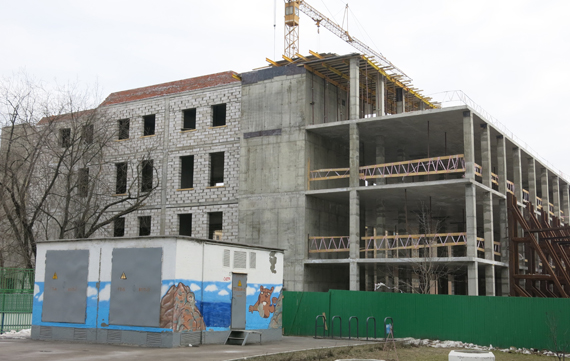 Липа, которую посадила Зоя Космодемьянских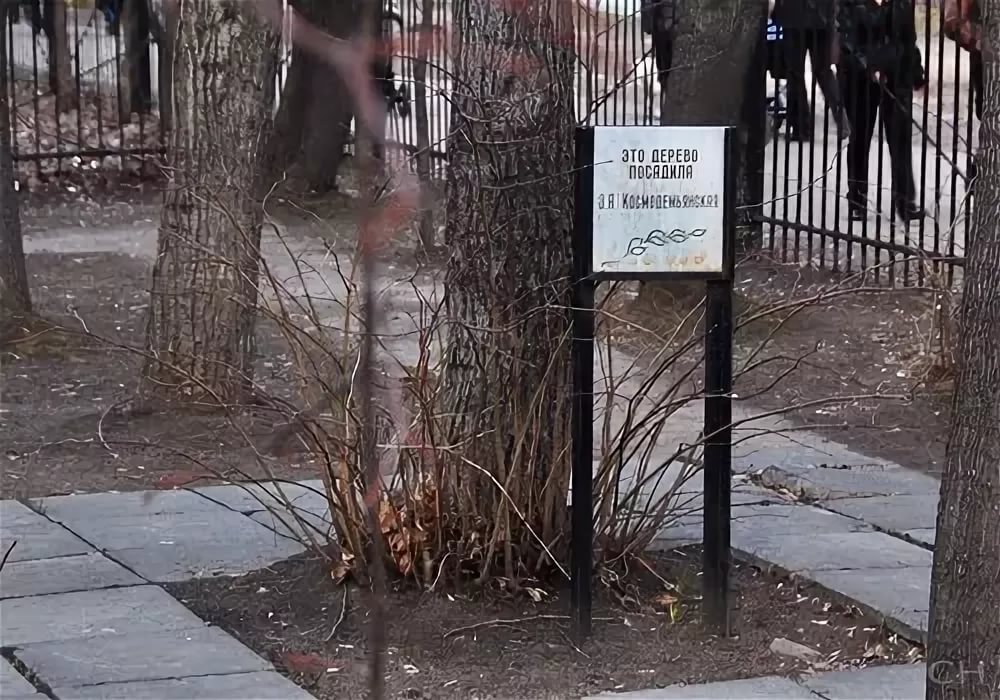 Школа после реконструкции (наши дни)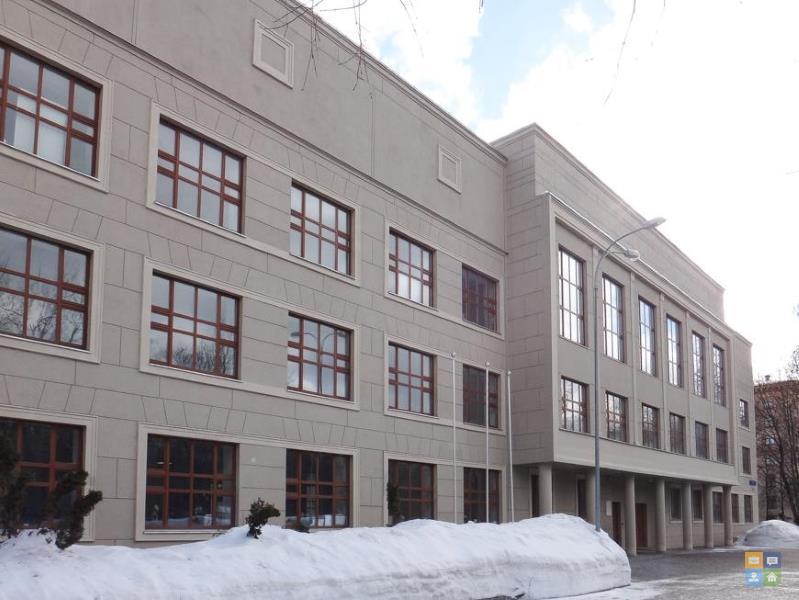 Отреставрированный памятник на территории школы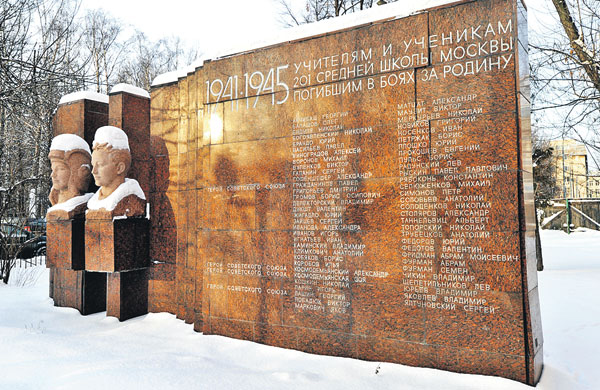 Авторы - составители проекта семья Куропаткиных.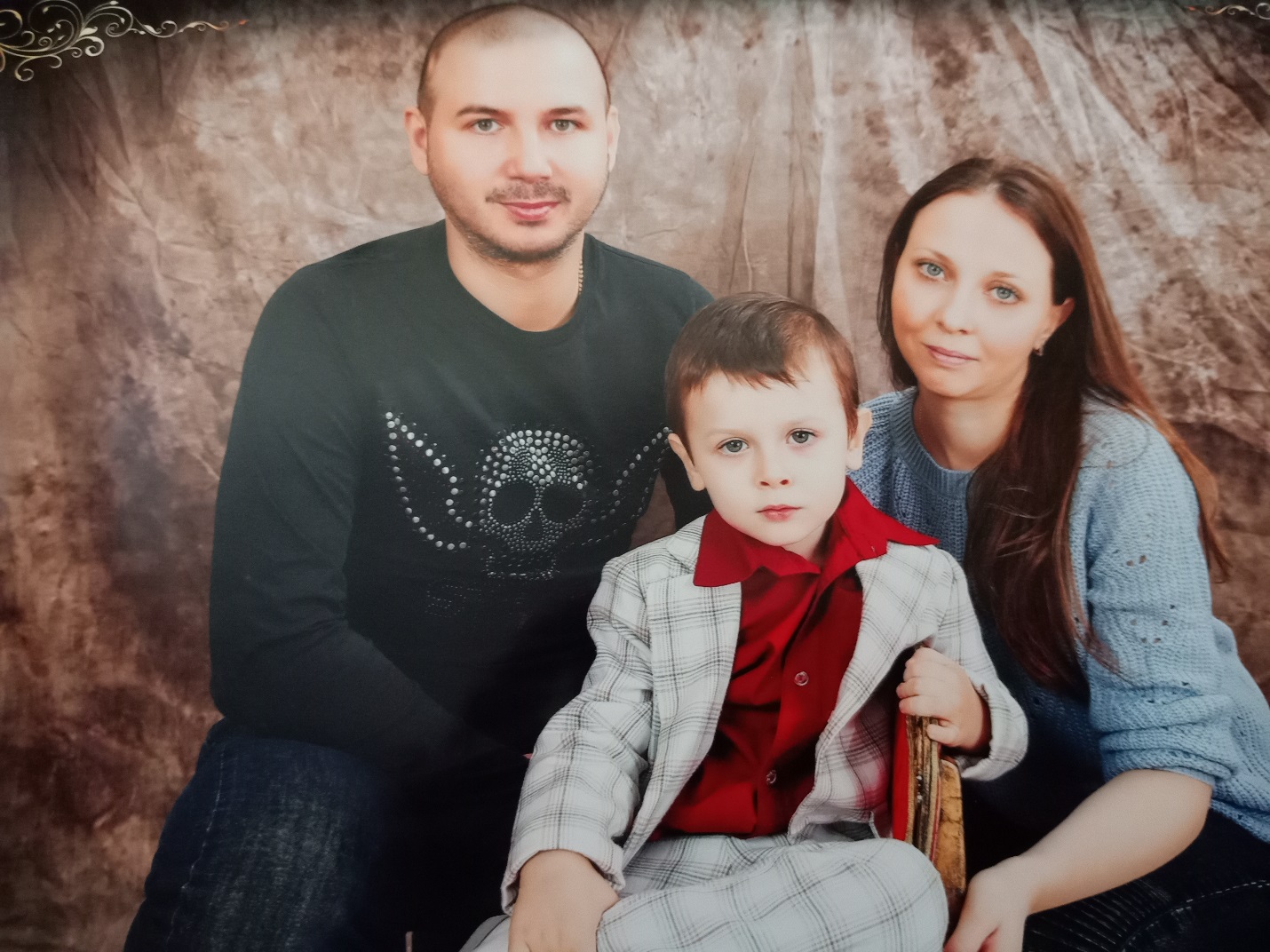 